ในเอกสารนี้อาจมีข้อความที่ท่าน/เด็กในปกครองของท่านอ่านแล้วยังไม่เข้าใจ โปรดสอบถามหัวหน้าโครงการวิจัย หรือผู้แทนให้ช่วยอธิบายจนกว่าจะเข้าใจดี  ท่านและเด็กในปกครองของท่านจะได้รับเอกสารนี้ 1 ฉบับนำกลับไปอ่านที่บ้านเพื่อปรึกษาหารือกับญาติพี่น้อง  เพื่อน หรือผู้อื่นที่ท่าน/เด็กในปกครองของท่านต้องการปรึกษา เพื่อช่วยในการตัดสินใจเข้าร่วมการวิจัยชื่อโครงการวิจัย………………………………………………………………………………………...............................................ชื่อผู้วิจัย………………………………………………….ตำแหน่ง…………………………………..............................................สถานที่ติดต่อผู้วิจัย 	(ที่ทำงาน) ....................................................................................................................................................	(ที่บ้าน) .........................................................................................................................................................
โทรศัพท์ (ที่ทำงาน) …………......………ต่อ …...……….. โทรศัพท์ที่บ้าน ......……………………............................โทรศัพท์มือถือ …………………………… E-mail: …………..………………………………………………………………………โครงการวิจัยนี้จัดทำขึ้นเพื่อ...........................................................................................โดยท่าน/เด็กในปกครองของท่านอาจจะไม่ได้รับประโยชน์จากการเข้าร่วมการวิจัยนี้โดยตรง แต่หากการวิจัยได้ผลดี จะทำให้ทราบ……………......................................................................................................................................................ท่าน/เด็กในปกครองของท่านได้รับเชิญให้เข้าร่วมการวิจัยนี้  เพราะท่าน/เด็กในปกครองของท่าน.................................................................................................................................................................................................................................................................................................................... มีอายุระหว่าง 13 -17 ปี จะมีผู้เข้าร่วมการวิจัยนี้ทั้งสิ้นประมาณ ......... ......... ......... คนหากท่าน/เด็กในปกครองของท่านตัดสินใจเข้าร่วมการวิจัย  จะมีขั้นตอนการวิจัยดังต่อไปนี้คือผู้วิจัยจะขอนัดวัน และเวลาที่ท่าน/เด็กในปกครองของท่านสะดวกในการเข้าร่วมการวิจัย จำนวน .................. ครั้ง ดังนี้.......................................................................................................................................... .......................................................................................................................................... ........................................................................................................................................................ความเสี่ยงที่อาจเกิดขึ้นได้ระหว่างเข้าร่วมการวิจัย.............................................................................................................................................................................................................................. .......................................................................................................................................... การเข้าร่วมการวิจัยครั้งนี้ ท่านและเด็กในปกครองของท่านจะได้รับค่าชดเชยการเสียเวลา จำนวน ……. บาท และไม่เสียค่าใช้จ่ายใดๆ ทั้งสิ้นหากท่านและเด็กในปกครองของท่านมีอาการผิดปกติ รู้สึกไม่สบายกาย หรือมีผลกระทบต่อจิตใจของท่านและเด็กในปกครองของท่านเกิดขึ้นระหว่างการวิจัย ขอให้ท่านและเด็กในปกครองของท่านแจ้งผู้วิจัยโดยเร็วที่สุด และหากท่านและเด็กในปกครองของท่านมีข้อข้องใจเกี่ยวกับขั้นตอนของการวิจัย หรือเกิดอาการบาดเจ็บ/เจ็บป่วยหรือหากเกิดผลข้างเคียงที่ไม่พึงประสงค์จากการวิจัยขึ้นกับท่านและเด็กในปกครองของท่าน  ท่านและเด็กในปกครองของท่านสามารถติดต่อกับ.........................................................................................(ตลอด 24 ชั่วโมง)หากมีข้อมูลเพิ่มเติมทั้งด้านประโยชน์และโทษที่เกี่ยวข้องกับการวิจัยนี้ ผู้วิจัยจะแจ้งให้ทราบโดยรวดเร็วไม่ปิดบังข้อมูลส่วนตัวของท่านและเด็กในปกครองของท่านจะถูกเก็บรักษาไว้  ไม่เปิดเผยต่อสาธารณะเป็นรายบุคคล  แต่จะรายงานผลการวิจัยเป็นข้อมูลส่วนรวม ข้อมูลของผู้เข้าร่วมการวิจัยเป็นรายบุคคลอาจมีคณะบุคคลบางกลุ่มเข้ามาตรวจสอบได้ เช่น ผู้ให้ทุนวิจัย, สถาบัน หรือองค์กรของรัฐที่มีหน้าที่ตรวจสอบ, คณะอนุกรรมการจริยธรรมฯ  เป็นต้นท่าน/เด็กในปกครองของท่านมีสิทธิ์ถอนตัวออกจากโครงการวิจัยเมื่อใดก็ได้  โดยไม่ต้องแจ้งให้ทราบล่วงหน้า  และการไม่เข้าร่วมการวิจัยหรือถอนตัวออกจากโครงการวิจัยนี้ จะไม่มีผลกระทบใด ๆ ต่อท่านและเด็กในปกครองของท่านแต่ประการใดโครงการวิจัยนี้ได้รับการพิจารณารับรองจาก คณะอนุกรรมการพิจารณาจริยธรรมการวิจัยในมนุษย์ สถาบันวิจัยและพัฒนา มหาวิทยาลัยสวนดุสิต 295 ถนนนครราชสีมา เขตดุสิต กรุงเทพฯ 10330 โทรศัพท์ 
0-22445280-2 หากท่าน/เด็กในปกครองของท่านได้รับการปฏิบัติไม่ตรงตามที่ระบุไว้ ท่านและเด็กในปกครองของท่านสามารถติดต่อกับประธานคณะกรรมการฯ หรือผู้แทน ได้ตามสถานที่และหมายเลขโทรศัพท์ข้างต้น	ข้าพเจ้าได้อ่านรายละเอียดในเอกสารนี้ครบถ้วนแล้ว				                                    ลงชื่อ............................................................ผู้เข้าร่วมวิจัย					                       (...........................................................................)                     วันที่............/............../……...........ลงชื่อ.....................................................................ผู้ปกครอง                                                                                                                       (...........................................................................)                     วันที่............/............../……...........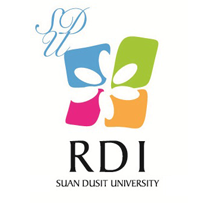 คณะอนุกรรมการจริยธรรมการวิจัยในมนุษย์ มหาวิทยาลัยสวนดุสิตปรับปรุง ณ 17/04/2561เอกสารข้อมูลสำหรับกลุ่มประชากรหรือผู้มีส่วนร่วมในการวิจัยสำหรับเด็กอายุ 13 – 17 ปีhuman_4